Manchester Metropolitan University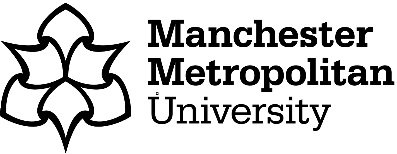 Risk AssessmentAssessment Ref No: RA-002_V1.2Author:Dr. Liam HansonAssessed By: Mr. Garry Pheasey(Technical Services Manager & PD) 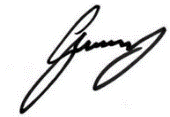 Validated By: Prof. Hans Degens (Designated Individual)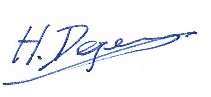 Date of Assessment: 08/07/202228/02/2023Review Date: 08/07/202428/02/2025Location: All Saints CampusLocation: All Saints CampusActivity: Storage Failure of -20OC and -80 OC FreezersActivity: Storage Failure of -20OC and -80 OC FreezersActivity: Storage Failure of -20OC and -80 OC FreezersActivity: Storage Failure of -20OC and -80 OC FreezersOverall Risk Rating (using matrix) after Control Measures have been Implemented:		  1-3		  4-6		  8-12	 15-25	Overall Risk Rating (using matrix) after Control Measures have been Implemented:		  1-3		  4-6		  8-12	 15-25	Overall Risk Rating (using matrix) after Control Measures have been Implemented:		  1-3		  4-6		  8-12	 15-25	Overall Risk Rating (using matrix) after Control Measures have been Implemented:		  1-3		  4-6		  8-12	 15-25	Overall Risk Rating (using matrix) after Control Measures have been Implemented:		  1-3		  4-6		  8-12	 15-25	Overall Risk Rating (using matrix) after Control Measures have been Implemented:		  1-3		  4-6		  8-12	 15-25	Other Risk Assessments Related to this Activity: RA-001Other Risk Assessments Related to this Activity: RA-001Other Risk Assessments Related to this Activity: RA-001Other Risk Assessments Related to this Activity: RA-001Other Risk Assessments Related to this Activity: RA-001Other Risk Assessments Related to this Activity: RA-001What are the hazards?Who might be harmed and how?What are you already doing to control the risk?Likelihood(L)Impact(I)Risk Rating(L x I)Is any further action needed?Sample lossStudents, staff, visitors, and donors.Freezers holding relevant material are on a phone alert system that alerts key personnel of temperature failure.A spare freezer is available.All freezers holding relevant material are plugged into special sockets that connect to a generator. If there is a failure of the National Electric Grid, the generator automatically kicks in.Maintenance checks on filtersDisaster recovery agreement in place for power failure to the building and freezers. Refer to disaster recovery SOP.Freezers containing relevant material are under an annual service agreement.133No action – no further action but ensure controls are maintained and reviewedInconsistent Sample ShipmentSamples received might not match to samples designated within MTA; i.e., fewer than expected or more than expected Additional samples to those expected may not be covered by consent or ethical approval putting the university at risk if on siteAll samples received must be checked against MTA and shipping way slipsAny additional samples should be stored in secure interim storage while confirmation is sought from the sample supplierIf consent and ethical approval can be confirmed samples can be stored; if consent and ethical approval cannot be confirmed samples should be destroyed immediately (5% Virkon/off site incineration via Stericyle)For any missing samples confirmation of shipping should be sought from the supplier and an updated MTA requested from the sample supplierSamples shipped but not received should be logged into ItemTracker as an Adverse Event – Transport Failure133No action – no further action but ensure controls are maintained and reviewedRisk Grading MatrixRisk Grading MatrixIMPACTIMPACTIMPACTIMPACTIMPACTRisk Grading MatrixRisk Grading MatrixInsignificant (1)Minor (2)Moderate (3)Major (4)Severe (5)HealthHealthMinor impact requiring a short break from the work activityShort period of ill health <7 days off workIll health requiring >7 days off workRIDDOR reportable diseaseLife changing or life limiting diseaseSafetySafetyMinor injury / first aid treatmentInjury requiring medical treatment <7 days off workInjury requiring medical treatment >7 days off workMajor injury – loss of limb or broken bonesInjury requiring extensive rehabilitation of FatalityComplianceComplianceObservations raised through audit or inspectionMinor non-conformance raised through audit or inspectionMajor non-conformance raised through audit or inspectionBreach of legislation – reported to, or visit from regulatorPunitive action from regulator e.g., improvement notice, prosecutionLIKELIHOODRare (1)12345LIKELIHOODUnlikely (2)246810LIKELIHOODPossible (3)3691215LIKELIHOODLikely (4)48121620LIKELIHOODAlmost Certain (5)510152025Risk RatingAction Required to Control the Risk1-3No action – no further action but ensure controls are maintained and reviewed4-6Monitor – look to improve at next review or if there is a significant change8-12Action – improve within specified timescale15-25Urgent action – take immediate action and stop activity, maintain existing controls rigorouslyActions Identified to Control the Risk FurtherBy whom?By when?Done